FORMULARIOAIradokizun, kexa edo erreklamazioakKolektiboa:	Ikaslea		IIP		AZP		Besterik		Mota:	Kexa		Aholkuak	Zure kexa edo aholkuari erantzuteko bitartekoak aukeratu:                         Bitartekoa:Helbide elektronikoa		Idatziz		Formularioa	Aholku edo kexaren deskribapena:FORMULARIOSugerencias, quejas y/o reclamacionesColectivo:	Alumno/a		PDI		PAS		Otro		Tipo:	Reclamación		Sugerencia	Indique el medio deseado para recibir respuesta a su sugerencia o reclamación:Medio:	Correo electrónico		Por escrito		Formulario	Descripción de la sugerencia o reclamación: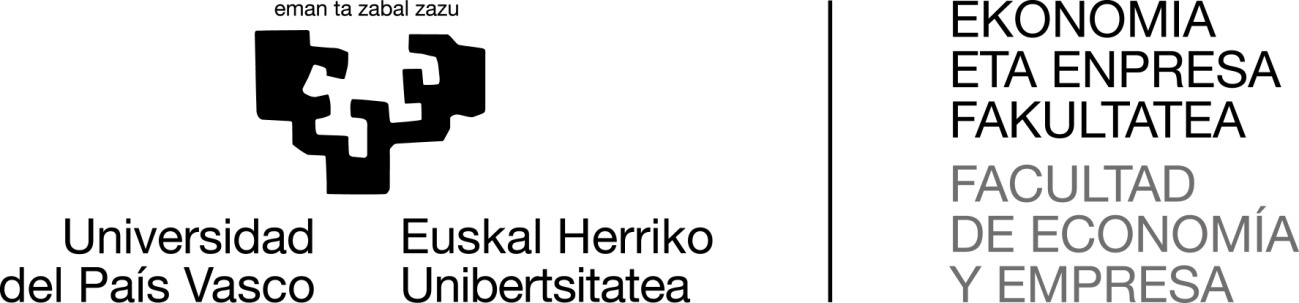 Izen eta abizenak:Helbidea:Herria:Telefonoa:Helbide elektronikoa:Aholku eta Kexak: Hobetzeko helburuarekin, ikastegian aplika daitezkeen zerbitzu edo prozedurekin  harremana duten egindako adierazpide, proposamen, eskaera edo kexak dira. Prozedura honetatik kanpo geratzen dira Kudeaketa Araudian bildutako kexak.Eguna:Sinadura:Nombre y apellidos:Dirección:Localidad:Teléfono:Correo electrónico:Sugerencias y Reclamaciones: Son todas aquellas indicaciones, propuestas, peticiones o quejas que se realicen en relación con los procedimientos y servicios que se encuentran dentro del ámbito de aplicación del Centro, con el propósito de mejorarlos. Quedan excluidas de este procedimiento las reclamaciones recogidas en  de Gestión.Fecha:Firma: